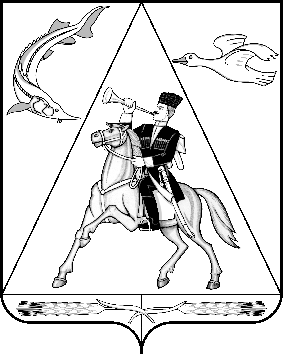 П О С Т А Н О В Л Е Н И ЕАДМИНИСТРАЦИИ ПРИМОРСКО-АХТАРСКОГО ГОРОДСКОГО ПОСЕЛЕНИЯ ПРИМОРСКО-АХТАРСКОГО РАЙОНАот 02.08.2023                                                                                                        № 715г. Приморско-АхтарскВ соответствии с Федеральным законом от 6 октября 2003 года № 131-ФЗ «Об общих принципах организации органов местного самоуправления в Российской Федерации» и постановлением администрации                                   Приморско-Ахтарского городского поселения Приморско-Ахтарского района                          от 30 июня 2014 года № 1004 «Об утверждении Порядка принятия решения о разработке, формировании, реализации и оценки эффективности реализации   муниципальных программ Приморско-Ахтарского городского поселения Приморско-Ахтарского района», администрация Приморско-Ахтарского городского поселения Приморско-Ахтарского района п о с т а н о в л я е т:1. Внести в постановление администрации Приморско-Ахтарского   городского поселения Приморско-Ахтарского района от 25 сентября 2020 года № 1077 «Об утверждении муниципальной программы «Безопасный город                      на 2021-2023 годы» следующие изменения:1) паспорт муниципальной программы «Безопасный город на                              2021-2023 годы» изложить в новой редакции (приложение № 1);2) приложение № 1 к муниципальной программе «Безопасный город                               на 2021-2023 годы» изложить в новой редакции (приложение № 2);3) приложение № 2 к муниципальной программе «Безопасный город                               на 2021-2023 годы» изложить в новой редакции (приложение № 3).2. Отделу по социальным вопросам администрации                                    Приморско-Ахтарского городского поселения Приморско-Ахтарского района (Проскурина) опубликовать настоящее постановление в периодическом печатном издании газете «Приазовье», опубликовать  на сайте в информационно-телекоммуникационной сети «Интернет», зарегистрированном в качестве средства массовой информации - «Азовские зори»  www. azovskiezori.ru и разместить в сети «Интернет» на официальном сайте администрации Приморско-Ахтарского городского поселения Приморско-Ахтарского района http://prim-ahtarsk.ru. 3. Постановление вступает в силу со дня его официального опубликования, но не ранее вступления в силу решения Совета Приморско-Ахтарского городского поселения Приморско-Ахтарского района «О внесении изменений в решение Совета Приморско-Ахтарского городского поселения                           
Приморско-Ахтарского района от 29 ноября 2022 года № 344 «О бюджете Приморско-Ахтарского городского поселения Приморско-Ахтарского района на 2023 год».Исполняющий обязанностиглавы Приморско-Ахтарскогогородского поселенияПриморско-Ахтарского района                                                                 П.В. БурякМУНИЦИПАЛЬНАЯ ПРОГРАММА «Безопасный город на 2021-2023 годы»ПАСПОРТмуниципальной программы «Безопасный город на 2021-2023 годы» 1. Характеристика текущего состояния и прогноз развития соответствующей сферы реализации муниципальной программы.	На современном этапе развития общества основной целью деятельности органов местного самоуправления Приморско-Ахтарского городского поселения Приморско-Ахтарского района в области защиты населения и территорий является обеспечение гарантированного уровня безопасности. 	Немаловажным фактом в области охраны жизни и здоровья людей является обеспечение безопасности дорожного движения на территории городского поселения. При ежегодном сокращении количества дорожно-транспортных происшествий (далее - ДТП), растет их тяжесть и главными причинами являются как не соблюдение скоростного режима движения транспорта, так и не обустроенность дорог дорожными знаками, отсутствие разметки на проезжей части дорог, светофорным оборудованием и другим обустройством дорог и перекрестков. 	Ввиду особенностей географического расположения Приморско-Ахтарского городского поселения Приморско-Ахтарского района существует вероятность возникновения различных чрезвычайных ситуаций природного характера, таких как подтопление нагонной волной, усиление ветра, сопровождающееся ливнем и градом.	Кроме того, территория Приморско-Ахтарского городского поселения Приморско-Ахтарского района подвержена возникновению ландшафтных пожаров, вследствие возгорания камыша. Таким образом, необходимость проведения мероприятий по обеспечению пожарной безопасности и минимизации потерь, вследствие пожаров сельскохозяйственных угодий, является важным фактором устойчивого социально-экономического развития городского поселения.		В связи с расположением Приморско-Ахтарского городского поселения в курортной зоне Краснодарского края, в летний период численность населения поселения резко возрастает, в связи с прибытием отдыхающих из других населенных пунктов Российской Федерации. Следовательно, решение комплекса мероприятий, направленных на снижение риска гибели и повышения уровня безопасности людей на водных объектах, также является одним из важнейших направлений в области обеспечения комплексной безопасности.	Вследствие этого возникает необходимость проведения мероприятий по своевременному сбору, анализу и передачи информации, координации взаимодействия предприятий и организаций по ликвидации последствий чрезвычайных ситуаций. 	Совокупность указанных проблем требует их решения программно-целевым методом, в рамках реализации комплекса мероприятий, в том числе профилактического характера.2. Цели, задачи и целевые показатели, сроки и этапы реализации муниципальной программы.Целью муниципальной программы являются обеспечение безопасности населения и объектов на территории Приморско-Ахтарского городского поселения Приморско-Ахтарского района.Для достижения поставленных целей предусматривается решение следующих задач:- создание условий для обеспечения охраны жизни, здоровья и имущества участников дорожного движения;- создание условий по защите населения при возникновении чрезвычайных ситуаций природного и техногенного характера; - создание условий для эффективного предупреждения и ликвидации пожаров; - создание безопасных условий для пребывания людей на водных объектах;- создание условий для взаимодействия органов местного самоуправления и дежурно-диспетчерских служб экстренных оперативных служб и организаций в целях своевременного реагирования на чрезвычайные ситуации (происшествия);- обучение населения в области гражданской обороны;- создание условий для организации деятельности по своевременному оповещению и информированию населения об угрозе и (или) возникновении чрезвычайных ситуацийСрок реализации муниципальной программы 2021 - 2023 годы.Цели, задачи и характеризующие их целевые показатели муниципальной программы приводятся в табличной форме согласно приложению № 1 к настоящей программе.3. Перечень и краткое описание основных мероприятий муниципальной программы.	Перечень мероприятий муниципальной программы «Безопасный город на 2021-2023 годы» приведен в приложении № 2 к настоящей программе.4. Обоснование ресурсного обеспечения муниципальной программы.Общий объем финансирования муниципальной программы рассчитан в соответствии со сводными сметными расчетами по видам выполняемых работ (оказываемых услуг), а также исходя из действующих цен на товары (работы, услуги) с учетом уровня обеспеченности материальными ресурсами. Финансирование программных мероприятий предусматривается за счет средств бюджета Приморско-Ахтарского городского поселения Приморско-Ахтарского района в размере 19 107,8 тыс. руб., в том числе по годам:- 2021 год: - 6 813,8 тыс. руб.; - 2022 год: - 7 178,0 тыс. руб.;- 2023 год: - 5 116,0 тыс. руб.5. Методика оценки эффективности реализации муниципальной программы.	Методика оценки эффективности реализации муниципальной программы приводится в приложении № 3 к настоящей программе.6. Механизм реализации муниципальной программы и контроль за ее выполнением.	6.1. Текущее управление муниципальной программой осуществляет ее координатор, который:	- обеспечивает разработку муниципальной программы;	- формирует структуру муниципальной программы;	- организует реализацию муниципальной программы;	- принимает решение о необходимости внесения в установленном порядке изменений в муниципальную программу;	- несет ответственность за достижение целевых показателей муниципальной программы;	- осуществляет подготовку предложений по объемам и источникам финансирования реализации муниципальной программы;	- проводит мониторинг реализации муниципальной программы и анализ;	- ежегодно проводит оценку эффективности реализации муниципальной программы;         - готовит ежегодный доклад о ходе реализации муниципальной программы и оценке эффективности ее реализации (далее - доклад о ходе реализации муниципальной программы);	- организует информационную и разъяснительную работу, направленную на освещение целей и задач муниципальной программы в печатных средствах массовой информации, на официальном сайте в информационно-телекоммуникационной сети «Интернет»;	- размещает информацию о ходе реализации и достигнутых результатах муниципальной программы на официальном сайте в информационно-телекоммуникационной сети «Интернет»;	- осуществляет иные полномочия, установленные муниципальной программой.	6.2. Координатор муниципальной программы ежегодно, не позднее                          1 декабря текущего финансового года, утверждает план реализации муниципальной программы на очередной год (далее - план реализации муниципальной программы) по форме согласно приложению № 4 к настоящей Программе.В плане реализации муниципальной программы отражаются:	- контрольные события, оказывающие существенное влияние на сроки и результаты реализации муниципальной программы (с указанием их сроков и ожидаемых результатов, позволяющих определить наступление контрольного события программы);	- координатор муниципальной программы, ответственные за контрольные события муниципальной программы.	Основными характеристиками контрольных событий муниципальной программы являются общественная, в том числе социально-экономическая, значимость (важность) для достижения результата основного мероприятия, возможность однозначной оценки достижения (0% или 100%), документальное подтверждение результата.	  В качестве формулировок, таких контрольных событий муниципальной программы, рекомендуется использовать следующие:	- «муниципальный правовой акт утвержден»;	- «объект капитального строительства (реконструкции) введен в эксплуатацию»;	- «система разработана и введена в эксплуатацию» и т.д.	В плане реализации муниципальной программы необходимо выделять не менее 3 контрольных событий в течение одного квартала, но не более 20 контрольных событий в год.	Контрольные события муниципальной программы по возможности выделяются по основным мероприятиям.	6.3. Координатор муниципальной программы осуществляет контроль за выполнением плана реализации муниципальной программы.	6.4. В целях обеспечения контроля за выполнением муниципальной программы ее координатор представляет в отдел по финансово-экономической работе и бюджету администрации Приморско-Ахтарского городского поселения Приморско-Ахтарского района (далее - ФЭО) план реализации муниципальной программы в течение 3 рабочих дней после их утверждения.В случае принятия координатором муниципальной программы решения о внесении изменений в план реализации муниципальной программы он уведомляет об этом ФЭО в течение 3 рабочих дней после их корректировки.	6.5. Мониторинг реализации муниципальной программы осуществляется по отчетным формам согласно приложению № 5 к настоящей Программе.	6.6. Координатор муниципальной программы ежеквартально, до 20-го числа месяца, следующего за отчетным кварталом, представляет в ФЭО заполненные отчетные формы мониторинга реализации муниципальной программы.	6.7. Координатор муниципальной программы ежегодно, до 15 февраля года, следующего за отчетным годом, направляет в ФЭО доклад о ходе реализации муниципальной программы на бумажных и электронных носителях.	Доклад о ходе реализации муниципальной программы должен содержать:	- сведения о фактических объемах финансирования муниципальной программы в целом и по каждому мероприятию, включенных в муниципальной программу, и основных мероприятий в разрезе источников финансирования и главных распорядителей (распорядителей) средств местного бюджета;	- сведения о фактическом выполнении мероприятий, включенных в муниципальной программу, и основных мероприятий с указанием причин их невыполнения или неполного выполнения;	- сведения о соответствии фактически достигнутых целевых показателей реализации муниципальной программы и входящих в ее состав основных мероприятий плановым показателям, установленным муниципальной программой;	- оценку эффективности реализации муниципальной программы.	К докладу о ходе реализации муниципальной программы прилагаются отчеты об исполнении целевых показателей муниципальной программы и входящих в ее состав основных мероприятий.	В случае расхождений между плановыми и фактическими значениями объемов финансирования и целевых показателей координатором муниципальной программы проводится анализ факторов и указываются в докладе о ходе реализации муниципальной программы причины, повлиявшие на такие расхождения. По муниципальной программе, срок реализации которой завершился в отчетном году, координатор муниципальной программы представляет в ФЭО доклад о результатах ее выполнения, включая оценку эффективности реализации муниципальной программы за истекший год и весь период реализации муниципальной программы.	6.8. Муниципальный заказчик заключает муниципальные контракты в установленном законодательством порядке согласно Федеральному закону                от 5 апреля 2013 года № 44-ФЗ «О контрактной системе в сфере закупок товаров, работ, услуг для обеспечения государственных и муниципальных нужд».	6.9. Координатор муниципальной программы:	- проводит анализ выполнения мероприятия;	- несет ответственность за нецелевое и неэффективное использование выделенных в его распоряжение бюджетных средств;         - формирует бюджетные заявки на финансирование основного мероприятия, а также осуществляет иные полномочия, установленные муниципальной программой.	6.10. Главный распорядитель (распорядитель) бюджетных средств в пределах полномочий, установленных бюджетным законодательством Российской Федерации:	- обеспечивает результативность, адресность и целевой характер использования бюджетных средств в соответствии с утвержденными бюджетными ассигнованиями и лимитами бюджетных обязательств;	- обеспечивает предоставление субсидий и бюджетных инвестиций в установленном порядке;	- обеспечивает соблюдение получателями субсидий и бюджетных инвестиций условий, целей и порядка, установленных при их предоставлении;осуществляет иные полномочия, установленные бюджетным законодательством Российской Федерации.».Исполняющий обязанностиначальника отдела ЖКХ администрации Приморско-Ахтарского городского поселения Приморско-Ахтарского района                                                                  В.В. АндреевЦЕЛИ, ЗАДАЧИ И ЦЕЛЕВЫЕ ПОКАЗАТЕЛИ МУНИЦИПАЛЬНОЙ ПРОГРАММЫПриморско-Ахтарского городского поселения Приморско-Ахтарского района«Безопасный город на 2021-2023 годы»».Исполняющий обязанностиначальника отдела ЖКХ администрации Приморско-Ахтарского городского поселения Приморско-Ахтарского района                                                                                                                                        В.В. АндреевПЕРЕЧЕНЬ ОСНОВНЫХ МЕРОПРИЯТИЙ МУНИЦИПАЛЬНОЙ ПРОГРАММЫ«Безопасный город на 2021-2023 годы» ».Исполняющий обязанностиначальника отдела ЖКХ администрации Приморско-Ахтарского городского поселения Приморско-Ахтарского района                                                                                                                                        В.В. АндреевО внесении изменений в постановление администрацииПриморско-Ахтарского городского поселенияПриморско-Ахтарского района от 25 сентября 2020 года № 1077 «Об утверждении муниципальной программы«Безопасный город на 2021-2023 годы»ПРИЛОЖЕНИЕ № 1к постановлению администрации Приморско-Ахтарского городского поселения Приморско-Ахтарского районаот _______________ № _______«ПРИЛОЖЕНИЕ УТВЕРЖДЕНАпостановлением администрацииПриморско-Ахтарскогогородского поселенияПриморско-Ахтарского районаот 25.09.2020 № 1077(в редакции постановления администрации Приморско-Ахтарского городского поселения Приморско-Ахтарского района  от ______________ № _______)Координатор муниципальной программыотдел ЖКХ, связи, транспорта, ГО и ЧС  администрации Приморско-Ахтарского городского поселения Приморско-Ахтарского района Координаторы подпрограммыне предусмотреныУчастники муниципальной программыадминистрация Приморско-Ахтарского городского поселения Приморско-Ахтарского района;Подпрограммы муниципальной программыне предусмотреныВедомственные целевые программыне предусмотреныЦели муниципальной программыобеспечение безопасности населения и объектов на территории Приморско-Ахтарского городского поселения Приморско-Ахтарского районаЗадачи муниципальной программы- создание условий для обеспечения охраны жизни, здоровья и имущества участников дорожного движения;- создание условий по защите населения при возникновении чрезвычайных ситуаций природного и техногенного характера; - создание условий для эффективного предупреждения и ликвидации пожаров; - создание безопасных условий для пребывания людей на водных объектах;- создание условий для взаимодействия органов местного самоуправления и дежурно-диспетчерских служб экстренных оперативных служб и организаций в целях своевременного реагирования на чрезвычайные ситуации (происшествия);- обучение населения в области гражданской обороны;- создание условий для организации деятельности по своевременному оповещению и информированию населения об угрозе и (или) возникновении чрезвычайных ситуацийПеречень целевых показателей муниципальной программы- выполнение мероприятий по повышению уровня безопасности дорожного движения;- количество мероприятий, направленных на предупреждение и ликвидацию последствий чрезвычайных ситуаций и стихийных бедствий; - охват населения информационными материалами о мерах пожарной безопасности;- количество приобретенного противопожар-ного оборудования;- выполнение мероприятий по обеспечению безопасного отдыха людей на пляжных территориях- материально-техническое обеспечение для организации рабочего места ЕДДС;- охват населения информационными материалами по линии гражданской обороны;- заключено соглашений о передаче полномочий по оповещению населения об угрозе и (или) возникновении чрезвычайных ситуацийЭтапы и сроки реализации муниципальной программыреализуется с 2021 по 2023 годыэтапы не предусмотреныОбъемы бюджетных ассигнований муниципальной программыобщий объем финансирования за счет средств бюджета Приморско-Ахтарского городского поселения Приморско-Ахтарского района составляет 19 107,8 тыс. руб., в том числе по годам:- 2021 год: - 6 813,8 тыс. руб.; - 2022 год: - 7 178,0 тыс. руб.;- 2023 год: - 5 116,0 тыс. руб.ПРИЛОЖЕНИЕ № 2к постановлению администрацииПриморско-Ахтарскогогородского поселения Приморско-Ахтарского районаот ________________ № ______«ПРИЛОЖЕНИЕ № 1к муниципальной программе «Безопасный город на 2021-2023 годы»№ п/пНаименование целевого показателяЕдиница измеренияСтатусСтатусЗначение показателейЗначение показателейЗначение показателейЗначение показателейЗначение показателей№ п/пНаименование целевого показателяЕдиница измеренияСтатусСтатус2021 год 2021 год 2022 год2022 год2023 год12344556671.Муниципальная программа «Безопасный город на 2021-2023 годы»Муниципальная программа «Безопасный город на 2021-2023 годы»Муниципальная программа «Безопасный город на 2021-2023 годы»Муниципальная программа «Безопасный город на 2021-2023 годы»Муниципальная программа «Безопасный город на 2021-2023 годы»Муниципальная программа «Безопасный город на 2021-2023 годы»Муниципальная программа «Безопасный город на 2021-2023 годы»Муниципальная программа «Безопасный город на 2021-2023 годы»Муниципальная программа «Безопасный город на 2021-2023 годы» Цели: Обеспечение безопасности населения и объектов на территории Приморско-Ахтарского городского поселения Приморско-Ахтарского района Цели: Обеспечение безопасности населения и объектов на территории Приморско-Ахтарского городского поселения Приморско-Ахтарского района Цели: Обеспечение безопасности населения и объектов на территории Приморско-Ахтарского городского поселения Приморско-Ахтарского района Цели: Обеспечение безопасности населения и объектов на территории Приморско-Ахтарского городского поселения Приморско-Ахтарского района Цели: Обеспечение безопасности населения и объектов на территории Приморско-Ахтарского городского поселения Приморско-Ахтарского района Цели: Обеспечение безопасности населения и объектов на территории Приморско-Ахтарского городского поселения Приморско-Ахтарского района Цели: Обеспечение безопасности населения и объектов на территории Приморско-Ахтарского городского поселения Приморско-Ахтарского района Цели: Обеспечение безопасности населения и объектов на территории Приморско-Ахтарского городского поселения Приморско-Ахтарского района Цели: Обеспечение безопасности населения и объектов на территории Приморско-Ахтарского городского поселения Приморско-Ахтарского районаЗадачи: - создание условий для обеспечения охраны жизни, здоровья и имущества участников дорожного движения;- создание условий по защите населения при возникновении чрезвычайных ситуаций природного и техногенного характера; - создание условий для эффективного предупреждения и ликвидации пожаров; - создание безопасных условий для пребывания людей на водных объектах;- создание условий для взаимодействия органов местного самоуправления и дежурно-диспетчерских служб экстренных оперативных служб и организаций в целях своевременного реагирования на чрезвычайные ситуации (происшествия);- обучение населения в области гражданской обороны;- создание условий для организации деятельности по своевременному оповещению и информированию населения об угрозе и (или) возникновении чрезвычайных ситуацийЗадачи: - создание условий для обеспечения охраны жизни, здоровья и имущества участников дорожного движения;- создание условий по защите населения при возникновении чрезвычайных ситуаций природного и техногенного характера; - создание условий для эффективного предупреждения и ликвидации пожаров; - создание безопасных условий для пребывания людей на водных объектах;- создание условий для взаимодействия органов местного самоуправления и дежурно-диспетчерских служб экстренных оперативных служб и организаций в целях своевременного реагирования на чрезвычайные ситуации (происшествия);- обучение населения в области гражданской обороны;- создание условий для организации деятельности по своевременному оповещению и информированию населения об угрозе и (или) возникновении чрезвычайных ситуацийЗадачи: - создание условий для обеспечения охраны жизни, здоровья и имущества участников дорожного движения;- создание условий по защите населения при возникновении чрезвычайных ситуаций природного и техногенного характера; - создание условий для эффективного предупреждения и ликвидации пожаров; - создание безопасных условий для пребывания людей на водных объектах;- создание условий для взаимодействия органов местного самоуправления и дежурно-диспетчерских служб экстренных оперативных служб и организаций в целях своевременного реагирования на чрезвычайные ситуации (происшествия);- обучение населения в области гражданской обороны;- создание условий для организации деятельности по своевременному оповещению и информированию населения об угрозе и (или) возникновении чрезвычайных ситуацийЗадачи: - создание условий для обеспечения охраны жизни, здоровья и имущества участников дорожного движения;- создание условий по защите населения при возникновении чрезвычайных ситуаций природного и техногенного характера; - создание условий для эффективного предупреждения и ликвидации пожаров; - создание безопасных условий для пребывания людей на водных объектах;- создание условий для взаимодействия органов местного самоуправления и дежурно-диспетчерских служб экстренных оперативных служб и организаций в целях своевременного реагирования на чрезвычайные ситуации (происшествия);- обучение населения в области гражданской обороны;- создание условий для организации деятельности по своевременному оповещению и информированию населения об угрозе и (или) возникновении чрезвычайных ситуацийЗадачи: - создание условий для обеспечения охраны жизни, здоровья и имущества участников дорожного движения;- создание условий по защите населения при возникновении чрезвычайных ситуаций природного и техногенного характера; - создание условий для эффективного предупреждения и ликвидации пожаров; - создание безопасных условий для пребывания людей на водных объектах;- создание условий для взаимодействия органов местного самоуправления и дежурно-диспетчерских служб экстренных оперативных служб и организаций в целях своевременного реагирования на чрезвычайные ситуации (происшествия);- обучение населения в области гражданской обороны;- создание условий для организации деятельности по своевременному оповещению и информированию населения об угрозе и (или) возникновении чрезвычайных ситуацийЗадачи: - создание условий для обеспечения охраны жизни, здоровья и имущества участников дорожного движения;- создание условий по защите населения при возникновении чрезвычайных ситуаций природного и техногенного характера; - создание условий для эффективного предупреждения и ликвидации пожаров; - создание безопасных условий для пребывания людей на водных объектах;- создание условий для взаимодействия органов местного самоуправления и дежурно-диспетчерских служб экстренных оперативных служб и организаций в целях своевременного реагирования на чрезвычайные ситуации (происшествия);- обучение населения в области гражданской обороны;- создание условий для организации деятельности по своевременному оповещению и информированию населения об угрозе и (или) возникновении чрезвычайных ситуацийЗадачи: - создание условий для обеспечения охраны жизни, здоровья и имущества участников дорожного движения;- создание условий по защите населения при возникновении чрезвычайных ситуаций природного и техногенного характера; - создание условий для эффективного предупреждения и ликвидации пожаров; - создание безопасных условий для пребывания людей на водных объектах;- создание условий для взаимодействия органов местного самоуправления и дежурно-диспетчерских служб экстренных оперативных служб и организаций в целях своевременного реагирования на чрезвычайные ситуации (происшествия);- обучение населения в области гражданской обороны;- создание условий для организации деятельности по своевременному оповещению и информированию населения об угрозе и (или) возникновении чрезвычайных ситуацийЗадачи: - создание условий для обеспечения охраны жизни, здоровья и имущества участников дорожного движения;- создание условий по защите населения при возникновении чрезвычайных ситуаций природного и техногенного характера; - создание условий для эффективного предупреждения и ликвидации пожаров; - создание безопасных условий для пребывания людей на водных объектах;- создание условий для взаимодействия органов местного самоуправления и дежурно-диспетчерских служб экстренных оперативных служб и организаций в целях своевременного реагирования на чрезвычайные ситуации (происшествия);- обучение населения в области гражданской обороны;- создание условий для организации деятельности по своевременному оповещению и информированию населения об угрозе и (или) возникновении чрезвычайных ситуацийЗадачи: - создание условий для обеспечения охраны жизни, здоровья и имущества участников дорожного движения;- создание условий по защите населения при возникновении чрезвычайных ситуаций природного и техногенного характера; - создание условий для эффективного предупреждения и ликвидации пожаров; - создание безопасных условий для пребывания людей на водных объектах;- создание условий для взаимодействия органов местного самоуправления и дежурно-диспетчерских служб экстренных оперативных служб и организаций в целях своевременного реагирования на чрезвычайные ситуации (происшествия);- обучение населения в области гражданской обороны;- создание условий для организации деятельности по своевременному оповещению и информированию населения об угрозе и (или) возникновении чрезвычайных ситуаций1.1Целевые показатели: - выполнение мероприятий по повышению уровня безопасности дорожного движения;- количество мероприятий, направленных на предупреждение и ликвидацию последствий чрезвычайных ситуаций и стихийных бедствий; - охват населения информационными материалами о мерах пожарной безопасности;- количество приобретенного противопожарного оборудования;- выполнение мероприятий по обеспечению безопасного отдыха людей на пляжных территориях- материально-техническое обеспечение для организации рабочего места ЕДДС;- охват населения информационными материалами по линии гражданской обороны;- заключено соглашений о передаче полномочий по оповещению населения об угрозе и (или) возникновении чрезвычайных ситуацийЦелевые показатели: - выполнение мероприятий по повышению уровня безопасности дорожного движения;- количество мероприятий, направленных на предупреждение и ликвидацию последствий чрезвычайных ситуаций и стихийных бедствий; - охват населения информационными материалами о мерах пожарной безопасности;- количество приобретенного противопожарного оборудования;- выполнение мероприятий по обеспечению безопасного отдыха людей на пляжных территориях- материально-техническое обеспечение для организации рабочего места ЕДДС;- охват населения информационными материалами по линии гражданской обороны;- заключено соглашений о передаче полномочий по оповещению населения об угрозе и (или) возникновении чрезвычайных ситуацийЦелевые показатели: - выполнение мероприятий по повышению уровня безопасности дорожного движения;- количество мероприятий, направленных на предупреждение и ликвидацию последствий чрезвычайных ситуаций и стихийных бедствий; - охват населения информационными материалами о мерах пожарной безопасности;- количество приобретенного противопожарного оборудования;- выполнение мероприятий по обеспечению безопасного отдыха людей на пляжных территориях- материально-техническое обеспечение для организации рабочего места ЕДДС;- охват населения информационными материалами по линии гражданской обороны;- заключено соглашений о передаче полномочий по оповещению населения об угрозе и (или) возникновении чрезвычайных ситуацийЦелевые показатели: - выполнение мероприятий по повышению уровня безопасности дорожного движения;- количество мероприятий, направленных на предупреждение и ликвидацию последствий чрезвычайных ситуаций и стихийных бедствий; - охват населения информационными материалами о мерах пожарной безопасности;- количество приобретенного противопожарного оборудования;- выполнение мероприятий по обеспечению безопасного отдыха людей на пляжных территориях- материально-техническое обеспечение для организации рабочего места ЕДДС;- охват населения информационными материалами по линии гражданской обороны;- заключено соглашений о передаче полномочий по оповещению населения об угрозе и (или) возникновении чрезвычайных ситуацийЦелевые показатели: - выполнение мероприятий по повышению уровня безопасности дорожного движения;- количество мероприятий, направленных на предупреждение и ликвидацию последствий чрезвычайных ситуаций и стихийных бедствий; - охват населения информационными материалами о мерах пожарной безопасности;- количество приобретенного противопожарного оборудования;- выполнение мероприятий по обеспечению безопасного отдыха людей на пляжных территориях- материально-техническое обеспечение для организации рабочего места ЕДДС;- охват населения информационными материалами по линии гражданской обороны;- заключено соглашений о передаче полномочий по оповещению населения об угрозе и (или) возникновении чрезвычайных ситуацийЦелевые показатели: - выполнение мероприятий по повышению уровня безопасности дорожного движения;- количество мероприятий, направленных на предупреждение и ликвидацию последствий чрезвычайных ситуаций и стихийных бедствий; - охват населения информационными материалами о мерах пожарной безопасности;- количество приобретенного противопожарного оборудования;- выполнение мероприятий по обеспечению безопасного отдыха людей на пляжных территориях- материально-техническое обеспечение для организации рабочего места ЕДДС;- охват населения информационными материалами по линии гражданской обороны;- заключено соглашений о передаче полномочий по оповещению населения об угрозе и (или) возникновении чрезвычайных ситуацийЦелевые показатели: - выполнение мероприятий по повышению уровня безопасности дорожного движения;- количество мероприятий, направленных на предупреждение и ликвидацию последствий чрезвычайных ситуаций и стихийных бедствий; - охват населения информационными материалами о мерах пожарной безопасности;- количество приобретенного противопожарного оборудования;- выполнение мероприятий по обеспечению безопасного отдыха людей на пляжных территориях- материально-техническое обеспечение для организации рабочего места ЕДДС;- охват населения информационными материалами по линии гражданской обороны;- заключено соглашений о передаче полномочий по оповещению населения об угрозе и (или) возникновении чрезвычайных ситуацийЦелевые показатели: - выполнение мероприятий по повышению уровня безопасности дорожного движения;- количество мероприятий, направленных на предупреждение и ликвидацию последствий чрезвычайных ситуаций и стихийных бедствий; - охват населения информационными материалами о мерах пожарной безопасности;- количество приобретенного противопожарного оборудования;- выполнение мероприятий по обеспечению безопасного отдыха людей на пляжных территориях- материально-техническое обеспечение для организации рабочего места ЕДДС;- охват населения информационными материалами по линии гражданской обороны;- заключено соглашений о передаче полномочий по оповещению населения об угрозе и (или) возникновении чрезвычайных ситуацийЦелевые показатели: - выполнение мероприятий по повышению уровня безопасности дорожного движения;- количество мероприятий, направленных на предупреждение и ликвидацию последствий чрезвычайных ситуаций и стихийных бедствий; - охват населения информационными материалами о мерах пожарной безопасности;- количество приобретенного противопожарного оборудования;- выполнение мероприятий по обеспечению безопасного отдыха людей на пляжных территориях- материально-техническое обеспечение для организации рабочего места ЕДДС;- охват населения информационными материалами по линии гражданской обороны;- заключено соглашений о передаче полномочий по оповещению населения об угрозе и (или) возникновении чрезвычайных ситуаций2.1Основное мероприятие № 1 «Безопасность дорожного движения»Основное мероприятие № 1 «Безопасность дорожного движения»Основное мероприятие № 1 «Безопасность дорожного движения»Основное мероприятие № 1 «Безопасность дорожного движения»Основное мероприятие № 1 «Безопасность дорожного движения»Основное мероприятие № 1 «Безопасность дорожного движения»Основное мероприятие № 1 «Безопасность дорожного движения»Основное мероприятие № 1 «Безопасность дорожного движения»Основное мероприятие № 1 «Безопасность дорожного движения»Цель: Обеспечение безопасности населения и объектов на территории Приморско-Ахтарского городского поселения Приморско-Ахтарского районаЦель: Обеспечение безопасности населения и объектов на территории Приморско-Ахтарского городского поселения Приморско-Ахтарского районаЦель: Обеспечение безопасности населения и объектов на территории Приморско-Ахтарского городского поселения Приморско-Ахтарского районаЦель: Обеспечение безопасности населения и объектов на территории Приморско-Ахтарского городского поселения Приморско-Ахтарского районаЦель: Обеспечение безопасности населения и объектов на территории Приморско-Ахтарского городского поселения Приморско-Ахтарского районаЦель: Обеспечение безопасности населения и объектов на территории Приморско-Ахтарского городского поселения Приморско-Ахтарского районаЦель: Обеспечение безопасности населения и объектов на территории Приморско-Ахтарского городского поселения Приморско-Ахтарского районаЦель: Обеспечение безопасности населения и объектов на территории Приморско-Ахтарского городского поселения Приморско-Ахтарского районаЦель: Обеспечение безопасности населения и объектов на территории Приморско-Ахтарского городского поселения Приморско-Ахтарского районаЗадача: Создание условий для обеспечения охраны жизни, здоровья и имущества участников дорожного движения;Задача: Создание условий для обеспечения охраны жизни, здоровья и имущества участников дорожного движения;Задача: Создание условий для обеспечения охраны жизни, здоровья и имущества участников дорожного движения;Задача: Создание условий для обеспечения охраны жизни, здоровья и имущества участников дорожного движения;Задача: Создание условий для обеспечения охраны жизни, здоровья и имущества участников дорожного движения;Задача: Создание условий для обеспечения охраны жизни, здоровья и имущества участников дорожного движения;Задача: Создание условий для обеспечения охраны жизни, здоровья и имущества участников дорожного движения;Задача: Создание условий для обеспечения охраны жизни, здоровья и имущества участников дорожного движения;Задача: Создание условий для обеспечения охраны жизни, здоровья и имущества участников дорожного движения;2.1.1Целевой показатель:Целевой показатель:Целевой показатель:Целевой показатель:Целевой показатель:Целевой показатель:Целевой показатель:Целевой показатель:Целевой показатель:выполнение мероприятий по повышению уровня безопасности дорожного движенияштм2комплектобъектмкм35332939,21412-5332939,21412-7541116,8 -5247541116,8 -5248224 741,87-12-45,18224 741,87-12-45,12.2Основное мероприятие № 2 «Организация мероприятий по предупреждению и ликвидации последствий чрезвычайных ситуаций и стихийных бедствий»Основное мероприятие № 2 «Организация мероприятий по предупреждению и ликвидации последствий чрезвычайных ситуаций и стихийных бедствий»Основное мероприятие № 2 «Организация мероприятий по предупреждению и ликвидации последствий чрезвычайных ситуаций и стихийных бедствий»Основное мероприятие № 2 «Организация мероприятий по предупреждению и ликвидации последствий чрезвычайных ситуаций и стихийных бедствий»Основное мероприятие № 2 «Организация мероприятий по предупреждению и ликвидации последствий чрезвычайных ситуаций и стихийных бедствий»Основное мероприятие № 2 «Организация мероприятий по предупреждению и ликвидации последствий чрезвычайных ситуаций и стихийных бедствий»Основное мероприятие № 2 «Организация мероприятий по предупреждению и ликвидации последствий чрезвычайных ситуаций и стихийных бедствий»Основное мероприятие № 2 «Организация мероприятий по предупреждению и ликвидации последствий чрезвычайных ситуаций и стихийных бедствий»Основное мероприятие № 2 «Организация мероприятий по предупреждению и ликвидации последствий чрезвычайных ситуаций и стихийных бедствий»Цель: Обеспечение безопасности населения и объектов на территории Приморско-Ахтарского городского поселения Приморско-Ахтарского района Цель: Обеспечение безопасности населения и объектов на территории Приморско-Ахтарского городского поселения Приморско-Ахтарского района Цель: Обеспечение безопасности населения и объектов на территории Приморско-Ахтарского городского поселения Приморско-Ахтарского района Цель: Обеспечение безопасности населения и объектов на территории Приморско-Ахтарского городского поселения Приморско-Ахтарского района Цель: Обеспечение безопасности населения и объектов на территории Приморско-Ахтарского городского поселения Приморско-Ахтарского района Цель: Обеспечение безопасности населения и объектов на территории Приморско-Ахтарского городского поселения Приморско-Ахтарского района Цель: Обеспечение безопасности населения и объектов на территории Приморско-Ахтарского городского поселения Приморско-Ахтарского района Цель: Обеспечение безопасности населения и объектов на территории Приморско-Ахтарского городского поселения Приморско-Ахтарского района Цель: Обеспечение безопасности населения и объектов на территории Приморско-Ахтарского городского поселения Приморско-Ахтарского района Задача: Создание условий по защите населения при возникновении чрезвычайных ситуаций природного и техногенного характераЗадача: Создание условий по защите населения при возникновении чрезвычайных ситуаций природного и техногенного характераЗадача: Создание условий по защите населения при возникновении чрезвычайных ситуаций природного и техногенного характераЗадача: Создание условий по защите населения при возникновении чрезвычайных ситуаций природного и техногенного характераЗадача: Создание условий по защите населения при возникновении чрезвычайных ситуаций природного и техногенного характераЗадача: Создание условий по защите населения при возникновении чрезвычайных ситуаций природного и техногенного характераЗадача: Создание условий по защите населения при возникновении чрезвычайных ситуаций природного и техногенного характераЗадача: Создание условий по защите населения при возникновении чрезвычайных ситуаций природного и техногенного характераЗадача: Создание условий по защите населения при возникновении чрезвычайных ситуаций природного и техногенного характера2.2.1Целевой показатель:Целевой показатель:Целевой показатель:Целевой показатель:Целевой показатель:Целевой показатель:Целевой показатель:Целевой показатель:Целевой показатель:количество мероприятий, направленных на предупреждение и ликвидацию последствий чрезвычай-ных ситуаций и стихийных бедствийшт34422--2.3Основное мероприятие № 3 «Организация мероприятий по пожарной безопасности»Основное мероприятие № 3 «Организация мероприятий по пожарной безопасности»Основное мероприятие № 3 «Организация мероприятий по пожарной безопасности»Основное мероприятие № 3 «Организация мероприятий по пожарной безопасности»Основное мероприятие № 3 «Организация мероприятий по пожарной безопасности»Основное мероприятие № 3 «Организация мероприятий по пожарной безопасности»Основное мероприятие № 3 «Организация мероприятий по пожарной безопасности»Основное мероприятие № 3 «Организация мероприятий по пожарной безопасности»Основное мероприятие № 3 «Организация мероприятий по пожарной безопасности»Цель: Обеспечение безопасности населения и объектов на территории Приморско-Ахтарского городского поселения Приморско-Ахтарского районаЦель: Обеспечение безопасности населения и объектов на территории Приморско-Ахтарского городского поселения Приморско-Ахтарского районаЦель: Обеспечение безопасности населения и объектов на территории Приморско-Ахтарского городского поселения Приморско-Ахтарского районаЦель: Обеспечение безопасности населения и объектов на территории Приморско-Ахтарского городского поселения Приморско-Ахтарского районаЦель: Обеспечение безопасности населения и объектов на территории Приморско-Ахтарского городского поселения Приморско-Ахтарского районаЦель: Обеспечение безопасности населения и объектов на территории Приморско-Ахтарского городского поселения Приморско-Ахтарского районаЦель: Обеспечение безопасности населения и объектов на территории Приморско-Ахтарского городского поселения Приморско-Ахтарского районаЦель: Обеспечение безопасности населения и объектов на территории Приморско-Ахтарского городского поселения Приморско-Ахтарского районаЦель: Обеспечение безопасности населения и объектов на территории Приморско-Ахтарского городского поселения Приморско-Ахтарского районаЗадача: Создание условий для эффективного предупреждения и ликвидации пожаровЗадача: Создание условий для эффективного предупреждения и ликвидации пожаровЗадача: Создание условий для эффективного предупреждения и ликвидации пожаровЗадача: Создание условий для эффективного предупреждения и ликвидации пожаровЗадача: Создание условий для эффективного предупреждения и ликвидации пожаровЗадача: Создание условий для эффективного предупреждения и ликвидации пожаровЗадача: Создание условий для эффективного предупреждения и ликвидации пожаровЗадача: Создание условий для эффективного предупреждения и ликвидации пожаровЗадача: Создание условий для эффективного предупреждения и ликвидации пожаров2.3.1Целевой показатель:Целевой показатель:Целевой показатель:Целевой показатель:Целевой показатель:Целевой показатель:Целевой показатель:Целевой показатель:Целевой показатель:охват населения информационными материалами о мерах пожарной безопасностичеловек31000010000100001000010000100002.3.2Целевой показатель:Целевой показатель:Целевой показатель:Целевой показатель:Целевой показатель:Целевой показатель:Целевой показатель:Целевой показатель:Целевой показатель:количество приобретенного противопожарного оборудованияед3551010--2.4Основное мероприятие № 4 «Обеспечение безопасности людей на водных объектах»Основное мероприятие № 4 «Обеспечение безопасности людей на водных объектах»Основное мероприятие № 4 «Обеспечение безопасности людей на водных объектах»Основное мероприятие № 4 «Обеспечение безопасности людей на водных объектах»Основное мероприятие № 4 «Обеспечение безопасности людей на водных объектах»Основное мероприятие № 4 «Обеспечение безопасности людей на водных объектах»Основное мероприятие № 4 «Обеспечение безопасности людей на водных объектах»Основное мероприятие № 4 «Обеспечение безопасности людей на водных объектах»Основное мероприятие № 4 «Обеспечение безопасности людей на водных объектах»Цель: Обеспечение безопасности населения на территории Приморско-Ахтарского городского поселения Приморско-Ахтарского районаЦель: Обеспечение безопасности населения на территории Приморско-Ахтарского городского поселения Приморско-Ахтарского районаЦель: Обеспечение безопасности населения на территории Приморско-Ахтарского городского поселения Приморско-Ахтарского районаЦель: Обеспечение безопасности населения на территории Приморско-Ахтарского городского поселения Приморско-Ахтарского районаЦель: Обеспечение безопасности населения на территории Приморско-Ахтарского городского поселения Приморско-Ахтарского районаЦель: Обеспечение безопасности населения на территории Приморско-Ахтарского городского поселения Приморско-Ахтарского районаЦель: Обеспечение безопасности населения на территории Приморско-Ахтарского городского поселения Приморско-Ахтарского районаЦель: Обеспечение безопасности населения на территории Приморско-Ахтарского городского поселения Приморско-Ахтарского районаЦель: Обеспечение безопасности населения на территории Приморско-Ахтарского городского поселения Приморско-Ахтарского районаЗадача: Создание безопасных условий для пребывания людей на водных объектахЗадача: Создание безопасных условий для пребывания людей на водных объектахЗадача: Создание безопасных условий для пребывания людей на водных объектахЗадача: Создание безопасных условий для пребывания людей на водных объектахЗадача: Создание безопасных условий для пребывания людей на водных объектахЗадача: Создание безопасных условий для пребывания людей на водных объектахЗадача: Создание безопасных условий для пребывания людей на водных объектахЗадача: Создание безопасных условий для пребывания людей на водных объектахЗадача: Создание безопасных условий для пребывания людей на водных объектах2.4.1Целевой показатель:Целевой показатель:Целевой показатель:Целевой показатель:Целевой показатель:Целевой показатель:Целевой показатель:Целевой показатель:Целевой показатель:выполнение мероприятий по обеспечению безопасного отдыха людей на пляжных территорияхштедм33249125032491250424-1500424-1500453-1500453-15002.5Основное мероприятие № 5 «Предоставление иных межбюджетных трансферов на организацию деятельности единой дежурно-диспетчерской службы»Основное мероприятие № 5 «Предоставление иных межбюджетных трансферов на организацию деятельности единой дежурно-диспетчерской службы»Основное мероприятие № 5 «Предоставление иных межбюджетных трансферов на организацию деятельности единой дежурно-диспетчерской службы»Основное мероприятие № 5 «Предоставление иных межбюджетных трансферов на организацию деятельности единой дежурно-диспетчерской службы»Основное мероприятие № 5 «Предоставление иных межбюджетных трансферов на организацию деятельности единой дежурно-диспетчерской службы»Основное мероприятие № 5 «Предоставление иных межбюджетных трансферов на организацию деятельности единой дежурно-диспетчерской службы»Основное мероприятие № 5 «Предоставление иных межбюджетных трансферов на организацию деятельности единой дежурно-диспетчерской службы»Основное мероприятие № 5 «Предоставление иных межбюджетных трансферов на организацию деятельности единой дежурно-диспетчерской службы»Основное мероприятие № 5 «Предоставление иных межбюджетных трансферов на организацию деятельности единой дежурно-диспетчерской службы»Цель: Обеспечение безопасности населения и объектов на территории Приморско-Ахтарского городского поселения Приморско-Ахтарского районаЦель: Обеспечение безопасности населения и объектов на территории Приморско-Ахтарского городского поселения Приморско-Ахтарского районаЦель: Обеспечение безопасности населения и объектов на территории Приморско-Ахтарского городского поселения Приморско-Ахтарского районаЦель: Обеспечение безопасности населения и объектов на территории Приморско-Ахтарского городского поселения Приморско-Ахтарского районаЦель: Обеспечение безопасности населения и объектов на территории Приморско-Ахтарского городского поселения Приморско-Ахтарского районаЦель: Обеспечение безопасности населения и объектов на территории Приморско-Ахтарского городского поселения Приморско-Ахтарского районаЦель: Обеспечение безопасности населения и объектов на территории Приморско-Ахтарского городского поселения Приморско-Ахтарского районаЦель: Обеспечение безопасности населения и объектов на территории Приморско-Ахтарского городского поселения Приморско-Ахтарского районаЦель: Обеспечение безопасности населения и объектов на территории Приморско-Ахтарского городского поселения Приморско-Ахтарского районаЗадача: Создание условий для взаимодействия органов местного самоуправления и дежурно-диспетчерских служб экстренных оперативных служб и организаций в целях своевременного реагирования на чрезвычайные ситуации (происшествия)Задача: Создание условий для взаимодействия органов местного самоуправления и дежурно-диспетчерских служб экстренных оперативных служб и организаций в целях своевременного реагирования на чрезвычайные ситуации (происшествия)Задача: Создание условий для взаимодействия органов местного самоуправления и дежурно-диспетчерских служб экстренных оперативных служб и организаций в целях своевременного реагирования на чрезвычайные ситуации (происшествия)Задача: Создание условий для взаимодействия органов местного самоуправления и дежурно-диспетчерских служб экстренных оперативных служб и организаций в целях своевременного реагирования на чрезвычайные ситуации (происшествия)Задача: Создание условий для взаимодействия органов местного самоуправления и дежурно-диспетчерских служб экстренных оперативных служб и организаций в целях своевременного реагирования на чрезвычайные ситуации (происшествия)Задача: Создание условий для взаимодействия органов местного самоуправления и дежурно-диспетчерских служб экстренных оперативных служб и организаций в целях своевременного реагирования на чрезвычайные ситуации (происшествия)Задача: Создание условий для взаимодействия органов местного самоуправления и дежурно-диспетчерских служб экстренных оперативных служб и организаций в целях своевременного реагирования на чрезвычайные ситуации (происшествия)Задача: Создание условий для взаимодействия органов местного самоуправления и дежурно-диспетчерских служб экстренных оперативных служб и организаций в целях своевременного реагирования на чрезвычайные ситуации (происшествия)Задача: Создание условий для взаимодействия органов местного самоуправления и дежурно-диспетчерских служб экстренных оперативных служб и организаций в целях своевременного реагирования на чрезвычайные ситуации (происшествия)2.5.1Целевой показатель:Целевой показатель:Целевой показатель:Целевой показатель:Целевой показатель:Целевой показатель:Целевой показатель:Целевой показатель:Целевой показатель:материально-техническое обеспечение для организации рабочего места ЕДДСшт31111112.6Основное мероприятие № 6 «Организация и осуществление мероприятий по гражданской обороне»Основное мероприятие № 6 «Организация и осуществление мероприятий по гражданской обороне»Основное мероприятие № 6 «Организация и осуществление мероприятий по гражданской обороне»Основное мероприятие № 6 «Организация и осуществление мероприятий по гражданской обороне»Основное мероприятие № 6 «Организация и осуществление мероприятий по гражданской обороне»Основное мероприятие № 6 «Организация и осуществление мероприятий по гражданской обороне»Основное мероприятие № 6 «Организация и осуществление мероприятий по гражданской обороне»Основное мероприятие № 6 «Организация и осуществление мероприятий по гражданской обороне»Основное мероприятие № 6 «Организация и осуществление мероприятий по гражданской обороне»Цель: Обеспечение безопасности населения и объектов на территории Приморско-Ахтарского городского поселения Приморско-Ахтарского районаЦель: Обеспечение безопасности населения и объектов на территории Приморско-Ахтарского городского поселения Приморско-Ахтарского районаЦель: Обеспечение безопасности населения и объектов на территории Приморско-Ахтарского городского поселения Приморско-Ахтарского районаЦель: Обеспечение безопасности населения и объектов на территории Приморско-Ахтарского городского поселения Приморско-Ахтарского районаЦель: Обеспечение безопасности населения и объектов на территории Приморско-Ахтарского городского поселения Приморско-Ахтарского районаЦель: Обеспечение безопасности населения и объектов на территории Приморско-Ахтарского городского поселения Приморско-Ахтарского районаЦель: Обеспечение безопасности населения и объектов на территории Приморско-Ахтарского городского поселения Приморско-Ахтарского районаЦель: Обеспечение безопасности населения и объектов на территории Приморско-Ахтарского городского поселения Приморско-Ахтарского районаЦель: Обеспечение безопасности населения и объектов на территории Приморско-Ахтарского городского поселения Приморско-Ахтарского районаЗадача: Обучение населения в области гражданской обороныЗадача: Обучение населения в области гражданской обороныЗадача: Обучение населения в области гражданской обороныЗадача: Обучение населения в области гражданской обороныЗадача: Обучение населения в области гражданской обороныЗадача: Обучение населения в области гражданской обороныЗадача: Обучение населения в области гражданской обороныЗадача: Обучение населения в области гражданской обороныЗадача: Обучение населения в области гражданской обороны2.6.1Целевой показатель:Целевой показатель:Целевой показатель:Целевой показатель:Целевой показатель:Целевой показатель:Целевой показатель:Целевой показатель:Целевой показатель:охват населения информационными материалами по линии гражданской оборонычеловек310 00010 00010 00010 00010 00010 0002.7Основное мероприятие № 7 «Предоставление иных межбюджетных трансфертов на организацию деятельности по оповещению населения»Основное мероприятие № 7 «Предоставление иных межбюджетных трансфертов на организацию деятельности по оповещению населения»Основное мероприятие № 7 «Предоставление иных межбюджетных трансфертов на организацию деятельности по оповещению населения»Основное мероприятие № 7 «Предоставление иных межбюджетных трансфертов на организацию деятельности по оповещению населения»Основное мероприятие № 7 «Предоставление иных межбюджетных трансфертов на организацию деятельности по оповещению населения»Основное мероприятие № 7 «Предоставление иных межбюджетных трансфертов на организацию деятельности по оповещению населения»Основное мероприятие № 7 «Предоставление иных межбюджетных трансфертов на организацию деятельности по оповещению населения»Основное мероприятие № 7 «Предоставление иных межбюджетных трансфертов на организацию деятельности по оповещению населения»Основное мероприятие № 7 «Предоставление иных межбюджетных трансфертов на организацию деятельности по оповещению населения»Цель: Обеспечение безопасности населения и объектов на территории Приморско-Ахтарского городского поселения Приморско-Ахтарского районаЦель: Обеспечение безопасности населения и объектов на территории Приморско-Ахтарского городского поселения Приморско-Ахтарского районаЦель: Обеспечение безопасности населения и объектов на территории Приморско-Ахтарского городского поселения Приморско-Ахтарского районаЦель: Обеспечение безопасности населения и объектов на территории Приморско-Ахтарского городского поселения Приморско-Ахтарского районаЦель: Обеспечение безопасности населения и объектов на территории Приморско-Ахтарского городского поселения Приморско-Ахтарского районаЦель: Обеспечение безопасности населения и объектов на территории Приморско-Ахтарского городского поселения Приморско-Ахтарского районаЦель: Обеспечение безопасности населения и объектов на территории Приморско-Ахтарского городского поселения Приморско-Ахтарского районаЦель: Обеспечение безопасности населения и объектов на территории Приморско-Ахтарского городского поселения Приморско-Ахтарского районаЦель: Обеспечение безопасности населения и объектов на территории Приморско-Ахтарского городского поселения Приморско-Ахтарского районаЗадача: Создание условий для организации деятельности по своевременному оповещению и информированию населения об угрозе и (или) возникновении чрезвычайных ситуаций Задача: Создание условий для организации деятельности по своевременному оповещению и информированию населения об угрозе и (или) возникновении чрезвычайных ситуаций Задача: Создание условий для организации деятельности по своевременному оповещению и информированию населения об угрозе и (или) возникновении чрезвычайных ситуаций Задача: Создание условий для организации деятельности по своевременному оповещению и информированию населения об угрозе и (или) возникновении чрезвычайных ситуаций Задача: Создание условий для организации деятельности по своевременному оповещению и информированию населения об угрозе и (или) возникновении чрезвычайных ситуаций Задача: Создание условий для организации деятельности по своевременному оповещению и информированию населения об угрозе и (или) возникновении чрезвычайных ситуаций Задача: Создание условий для организации деятельности по своевременному оповещению и информированию населения об угрозе и (или) возникновении чрезвычайных ситуаций Задача: Создание условий для организации деятельности по своевременному оповещению и информированию населения об угрозе и (или) возникновении чрезвычайных ситуаций Задача: Создание условий для организации деятельности по своевременному оповещению и информированию населения об угрозе и (или) возникновении чрезвычайных ситуаций 2.7.1Целевой показатель:Целевой показатель:Целевой показатель:Целевой показатель:Целевой показатель:Целевой показатель:Целевой показатель:Целевой показатель:Целевой показатель:заключено соглашений о передаче полномочий по оповещению населения об угрозе и (или) возникновении чрезвычайных ситуацийшт3111111ПРИЛОЖЕНИЕ № 3к постановлению администрацииПриморско-Ахтарскогогородского поселения Приморско-Ахтарского района                                                                                                                                                                                                                                                                                                                                                                                                                                                                                                                                                               от ________________ № _____«ПРИЛОЖЕНИЕ № 2к муниципальной программе «Безопасный город на 2021-2023 годы»№п/п№п/пНаименование мероприятияИсточники финансиро-ванияОбъем финансирования, всего(тыс. руб.)В том числе по годамВ том числе по годамВ том числе по годамНепосредственныйрезультат реализации мероприятияУчастник муниципальной программы№п/п№п/пНаименование мероприятияИсточники финансиро-ванияОбъем финансирования, всего(тыс. руб.)2021 год2022 год2023 год112  34567891.1.Безопасность дорожного движениявсего12 736,55 209,03 892,63 634,9Безопасные условия для движения транспорта и пешеходовАдминистрация Приморско-Ахтарского городского поселения Приморско-Ахтарского районаАдминистрация Приморско-Ахтарского городскогопоселения Приморско-Ахтарского районаАдминистрация Приморско-Ахтарского городского поселения Приморско-Ахтарского районаАдминистрация Приморско-Ахтарского городского поселения Приморско-Ахтарского района1.1.Безопасность дорожного движенияместный бюджет12 736,55 209,03 892,63 634,9Безопасные условия для движения транспорта и пешеходовАдминистрация Приморско-Ахтарского городского поселения Приморско-Ахтарского районаАдминистрация Приморско-Ахтарского городскогопоселения Приморско-Ахтарского районаАдминистрация Приморско-Ахтарского городского поселения Приморско-Ахтарского районаАдминистрация Приморско-Ахтарского городского поселения Приморско-Ахтарского района1.1.1.1.Обрезка деревьеввсего1 207,1456,5250,6500,0Обеспечение необходимой степени видимости дорожной обстановкиАдминистрация Приморско-Ахтарского городского поселения Приморско-Ахтарского районаАдминистрация Приморско-Ахтарского городскогопоселения Приморско-Ахтарского районаАдминистрация Приморско-Ахтарского городского поселения Приморско-Ахтарского районаАдминистрация Приморско-Ахтарского городского поселения Приморско-Ахтарского района1.1.1.1.Обрезка деревьевместный бюджет1 207,1456,5250,6500,0Обеспечение необходимой степени видимости дорожной обстановкиАдминистрация Приморско-Ахтарского городского поселения Приморско-Ахтарского районаАдминистрация Приморско-Ахтарского городскогопоселения Приморско-Ахтарского районаАдминистрация Приморско-Ахтарского городского поселения Приморско-Ахтарского районаАдминистрация Приморско-Ахтарского городского поселения Приморско-Ахтарского района1.21.2Разметка проезжей частивсего3 089,1735,0869,81 484,3Организация движения транспорта и пешеходовАдминистрация Приморско-Ахтарского городского поселения Приморско-Ахтарского районаАдминистрация Приморско-Ахтарского городскогопоселения Приморско-Ахтарского районаАдминистрация Приморско-Ахтарского городского поселения Приморско-Ахтарского районаАдминистрация Приморско-Ахтарского городского поселения Приморско-Ахтарского района1.21.2Разметка проезжей частиместный бюджет3 089,1735,0869,81 484,3Организация движения транспорта и пешеходовАдминистрация Приморско-Ахтарского городского поселения Приморско-Ахтарского районаАдминистрация Приморско-Ахтарского городскогопоселения Приморско-Ахтарского районаАдминистрация Приморско-Ахтарского городского поселения Приморско-Ахтарского районаАдминистрация Приморско-Ахтарского городского поселения Приморско-Ахтарского района1.31.3Содержание и ремонт дорожных знаковвсего458,6150,2154,2154,2Обустроенность дорог дорожными знакамиАдминистрация Приморско-Ахтарского городского поселения Приморско-Ахтарского районаАдминистрация Приморско-Ахтарского городскогопоселения Приморско-Ахтарского районаАдминистрация Приморско-Ахтарского городского поселения Приморско-Ахтарского районаАдминистрация Приморско-Ахтарского городского поселения Приморско-Ахтарского района1.31.3Содержание и ремонт дорожных знаковместный бюджет458,6150,2154,2154,2Обустроенность дорог дорожными знакамиАдминистрация Приморско-Ахтарского городского поселения Приморско-Ахтарского районаАдминистрация Приморско-Ахтарского городскогопоселения Приморско-Ахтарского районаАдминистрация Приморско-Ахтарского городского поселения Приморско-Ахтарского районаАдминистрация Приморско-Ахтарского городского поселения Приморско-Ахтарского района1.41.4Установка дорожных знаковвсего2 100,2850,1850,1400,0Обустроенность дорог дорожными знакамиАдминистрация Приморско-Ахтарского городского поселения Приморско-Ахтарского районаАдминистрация Приморско-Ахтарского городскогопоселения Приморско-Ахтарского районаАдминистрация Приморско-Ахтарского городского поселения Приморско-Ахтарского районаАдминистрация Приморско-Ахтарского городского поселения Приморско-Ахтарского района1.41.4Установка дорожных знаковместный бюджет2 100,2850,1850,1400,0Обустроенность дорог дорожными знакамиАдминистрация Приморско-Ахтарского городского поселения Приморско-Ахтарского районаАдминистрация Приморско-Ахтарского городскогопоселения Приморско-Ахтарского районаАдминистрация Приморско-Ахтарского городского поселения Приморско-Ахтарского районаАдминистрация Приморско-Ахтарского городского поселения Приморско-Ахтарского района1.51.5Приобретение искусственных дорожных неровностейвсего53,553,50,00,0Обеспечение безопасности школьниковАдминистрация Приморско-Ахтарского городского поселения Приморско-Ахтарского районаАдминистрация Приморско-Ахтарского городскогопоселения Приморско-Ахтарского районаАдминистрация Приморско-Ахтарского городского поселения Приморско-Ахтарского районаАдминистрация Приморско-Ахтарского городского поселения Приморско-Ахтарского района1.51.5Приобретение искусственных дорожных неровностейместныйбюджет53,553,50,00,0Обеспечение безопасности школьниковАдминистрация Приморско-Ахтарского городского поселения Приморско-Ахтарского районаАдминистрация Приморско-Ахтарского городскогопоселения Приморско-Ахтарского районаАдминистрация Приморско-Ахтарского городского поселения Приморско-Ахтарского районаАдминистрация Приморско-Ахтарского городского поселения Приморско-Ахтарского района1.61.6Монтаж искусственных дорожных неровностейвсего25,225,20,00,0Обеспечение безопасности школьниковАдминистрация Приморско-Ахтарского городского поселения Приморско-Ахтарского районаАдминистрация Приморско-Ахтарского городскогопоселения Приморско-Ахтарского районаАдминистрация Приморско-Ахтарского городского поселения Приморско-Ахтарского районаАдминистрация Приморско-Ахтарского городского поселения Приморско-Ахтарского района1.61.6Монтаж искусственных дорожных неровностейместныйбюджет25,225,20,00,0Обеспечение безопасности школьниковАдминистрация Приморско-Ахтарского городского поселения Приморско-Ахтарского районаАдминистрация Приморско-Ахтарского городскогопоселения Приморско-Ахтарского районаАдминистрация Приморско-Ахтарского городского поселения Приморско-Ахтарского районаАдминистрация Приморско-Ахтарского городского поселения Приморско-Ахтарского района1.71.7Ремонт, содержание и техническое обслуживание технических средств организации дорожного движениявсего493,7150,1168,4175,2Организация движения транспорта и пешеходовАдминистрация Приморско-Ахтарского городского поселения Приморско-Ахтарского районаАдминистрация Приморско-Ахтарского городскогопоселения Приморско-Ахтарского районаАдминистрация Приморско-Ахтарского городского поселения Приморско-Ахтарского районаАдминистрация Приморско-Ахтарского городского поселения Приморско-Ахтарского района1.71.7Ремонт, содержание и техническое обслуживание технических средств организации дорожного движенияместный бюджет493,7150,1168,4175,2Организация движения транспорта и пешеходовАдминистрация Приморско-Ахтарского городского поселения Приморско-Ахтарского районаАдминистрация Приморско-Ахтарского городскогопоселения Приморско-Ахтарского районаАдминистрация Приморско-Ахтарского городского поселения Приморско-Ахтарского районаАдминистрация Приморско-Ахтарского городского поселения Приморско-Ахтарского района1.81.8Установка светофоров Т-7 на солнечных батареяхвсего267,0267,00,00,0Организация движения транспорта и пешеходовАдминистрация Приморско-Ахтарского городского поселения Приморско-Ахтарского районаАдминистрация Приморско-Ахтарского городскогопоселения Приморско-Ахтарского районаАдминистрация Приморско-Ахтарского городского поселения Приморско-Ахтарского районаАдминистрация Приморско-Ахтарского городского поселения Приморско-Ахтарского района1.81.8Установка светофоров Т-7 на солнечных батареяхместный бюджет 267,0267,00,00,0Организация движения транспорта и пешеходовАдминистрация Приморско-Ахтарского городского поселения Приморско-Ахтарского районаАдминистрация Приморско-Ахтарского городскогопоселения Приморско-Ахтарского районаАдминистрация Приморско-Ахтарского городского поселения Приморско-Ахтарского районаАдминистрация Приморско-Ахтарского городского поселения Приморско-Ахтарского района1.91.9Устройство остановочных павильонов в г. Приморско-Ахтарскевсего3 191,41 414,0856,2921,2Повышение качества транспортного обслуживания населенияАдминистрация Приморско-Ахтарского городского поселения Приморско-Ахтарского районаАдминистрация Приморско-Ахтарского городскогопоселения Приморско-Ахтарского районаАдминистрация Приморско-Ахтарского городского поселения Приморско-Ахтарского районаАдминистрация Приморско-Ахтарского городского поселения Приморско-Ахтарского района1.91.9Устройство остановочных павильонов в г. Приморско-Ахтарскеместный бюджет3 191,41 414,0856,2921,2Повышение качества транспортного обслуживания населенияАдминистрация Приморско-Ахтарского городского поселения Приморско-Ахтарского районаАдминистрация Приморско-Ахтарского городскогопоселения Приморско-Ахтарского районаАдминистрация Приморско-Ахтарского городского поселения Приморско-Ахтарского районаАдминистрация Приморско-Ахтарского городского поселения Приморско-Ахтарского района1.101.10Содержание автономных светофоров Т-7 на солнечных батареяхвсего16,016,00,00,0Организация движения транспорта и пешеходовАдминистрация Приморско-Ахтарского городского поселения Приморско-Ахтарского районаАдминистрация Приморско-Ахтарского городскогопоселения Приморско-Ахтарского районаАдминистрация Приморско-Ахтарского городского поселения Приморско-Ахтарского районаАдминистрация Приморско-Ахтарского городского поселения Приморско-Ахтарского района1.101.10Содержание автономных светофоров Т-7 на солнечных батареяхместный бюджет 16,016,00,00,0Организация движения транспорта и пешеходовАдминистрация Приморско-Ахтарского городского поселения Приморско-Ахтарского районаАдминистрация Приморско-Ахтарского городскогопоселения Приморско-Ахтарского районаАдминистрация Приморско-Ахтарского городского поселения Приморско-Ахтарского районаАдминистрация Приморско-Ахтарского городского поселения Приморско-Ахтарского района1.111.11Разработка проекта организации дорожного движениявсего434,5434,50,00,0Проект организации дорожного движенияАдминистрация Приморско-Ахтарского городского поселения Приморско-Ахтарского районаАдминистрация Приморско-Ахтарского городскогопоселения Приморско-Ахтарского районаАдминистрация Приморско-Ахтарского городского поселения Приморско-Ахтарского районаАдминистрация Приморско-Ахтарского городского поселения Приморско-Ахтарского района1.111.11Разработка проекта организации дорожного движенияместный бюджет 434,5434,50,00,0Проект организации дорожного движенияАдминистрация Приморско-Ахтарского городского поселения Приморско-Ахтарского районаАдминистрация Приморско-Ахтарского городскогопоселения Приморско-Ахтарского районаАдминистрация Приморско-Ахтарского городского поселения Приморско-Ахтарского районаАдминистрация Приморско-Ахтарского городского поселения Приморско-Ахтарского района1.121.12Установка и демонтаж временных дорожных знаковвсего596,3596,30,00,0Организация движения транспорта и пешеходовОрганизация движения транспорта и пешеходовАдминистрация Приморско-Ахтарского городского поселения Приморско-Ахтарского районаАдминистрация Приморско-Ахтарского городскогопоселения Приморско-Ахтарского районаАдминистрация Приморско-Ахтарского городского поселения Приморско-Ахтарского районаАдминистрация Приморско-Ахтарского городского поселения Приморско-Ахтарского района1.121.12Установка и демонтаж временных дорожных знаковместный бюджет 596,3596,30,00,0Организация движения транспорта и пешеходовОрганизация движения транспорта и пешеходовАдминистрация Приморско-Ахтарского городского поселения Приморско-Ахтарского районаАдминистрация Приморско-Ахтарского городскогопоселения Приморско-Ахтарского районаАдминистрация Приморско-Ахтарского городского поселения Приморско-Ахтарского районаАдминистрация Приморско-Ахтарского городского поселения Приморско-Ахтарского района1.131.13Замена дорожных знаковвсего60,660,60,00,0Организация движения транспорта и пешеходовОрганизация движения транспорта и пешеходовАдминистрация Приморско-Ахтарского городского поселения Приморско-Ахтарского районаАдминистрация Приморско-Ахтарского городскогопоселения Приморско-Ахтарского районаАдминистрация Приморско-Ахтарского городского поселения Приморско-Ахтарского районаАдминистрация Приморско-Ахтарского городского поселения Приморско-Ахтарского района1.131.13Замена дорожных знаковместный бюджет 60,660,60,00,0Организация движения транспорта и пешеходовОрганизация движения транспорта и пешеходовАдминистрация Приморско-Ахтарского городского поселения Приморско-Ахтарского районаАдминистрация Приморско-Ахтарского городскогопоселения Приморско-Ахтарского районаАдминистрация Приморско-Ахтарского городского поселения Приморско-Ахтарского районаАдминистрация Приморско-Ахтарского городского поселения Приморско-Ахтарского района1.141.14Поставка искусственных дорожных неровностейвсего113,80,0113,80,0Обеспечение безопасности детейАдминистрация Приморско-Ахтарского городского поселения Приморско-Ахтарского районаАдминистрация Приморско-Ахтарского городскогопоселения Приморско-Ахтарского районаАдминистрация Приморско-Ахтарского городского поселения Приморско-Ахтарского районаАдминистрация Приморско-Ахтарского городского поселения Приморско-Ахтарского района1.141.14Поставка искусственных дорожных неровностейместный бюджет 113,80,0113,80,0Обеспечение безопасности детейАдминистрация Приморско-Ахтарского городского поселения Приморско-Ахтарского районаАдминистрация Приморско-Ахтарского городскогопоселения Приморско-Ахтарского районаАдминистрация Приморско-Ахтарского городского поселения Приморско-Ахтарского районаАдминистрация Приморско-Ахтарского городского поселения Приморско-Ахтарского района1.151.15Устройство дорожных огражденийвсего166,80,0166,80,0Обеспечение безопасности пешеходовАдминистрация Приморско-Ахтарского городского поселения Приморско-Ахтарского районаАдминистрация Приморско-Ахтарского городскогопоселения Приморско-Ахтарского районаАдминистрация Приморско-Ахтарского городского поселения Приморско-Ахтарского районаАдминистрация Приморско-Ахтарского городского поселения Приморско-Ахтарского района1.151.15Устройство дорожных огражденийместный бюджет 166,80,0166,80,0Обеспечение безопасности пешеходовАдминистрация Приморско-Ахтарского городского поселения Приморско-Ахтарского районаАдминистрация Приморско-Ахтарского городскогопоселения Приморско-Ахтарского районаАдминистрация Приморско-Ахтарского городского поселения Приморско-Ахтарского районаАдминистрация Приморско-Ахтарского городского поселения Приморско-Ахтарского района1.161.16Устройство пешеходных переходоввсего462,70,0462,70,0Обеспечение безопасности пешеходовАдминистрация Приморско-Ахтарского городского поселения Приморско-Ахтарского районаАдминистрация Приморско-Ахтарского городскогопоселения Приморско-Ахтарского районаАдминистрация Приморско-Ахтарского городского поселения Приморско-Ахтарского районаАдминистрация Приморско-Ахтарского городского поселения Приморско-Ахтарского района1.161.16Устройство пешеходных переходовместный бюджет 462,70,0462,70,0Обеспечение безопасности пешеходовАдминистрация Приморско-Ахтарского городского поселения Приморско-Ахтарского районаАдминистрация Приморско-Ахтарского городскогопоселения Приморско-Ахтарского районаАдминистрация Приморско-Ахтарского городского поселения Приморско-Ахтарского районаАдминистрация Приморско-Ахтарского городского поселения Приморско-Ахтарского района2.2.Организация мероприятий по предупреждению и ликвидации последствий чрезвычайных ситуаций и стихийных бедствийвсего1 021,2867,8153,40,0Обеспечение безопасности населения при возникновении чрезвычайных ситуацийАдминистрация Приморско-Ахтарского городского поселения Приморско-Ахтарского районаАдминистрация Приморско-Ахтарского городскогопоселения Приморско-Ахтарского районаАдминистрация Приморско-Ахтарского городского поселения Приморско-Ахтарского районаАдминистрация Приморско-Ахтарского городского поселения Приморско-Ахтарского района2.2.Организация мероприятий по предупреждению и ликвидации последствий чрезвычайных ситуаций и стихийных бедствийместный бюджет1 021,2867,8153,40,0Обеспечение безопасности населения при возникновении чрезвычайных ситуацийАдминистрация Приморско-Ахтарского городского поселения Приморско-Ахтарского районаАдминистрация Приморско-Ахтарского городскогопоселения Приморско-Ахтарского районаАдминистрация Приморско-Ахтарского городского поселения Приморско-Ахтарского районаАдминистрация Приморско-Ахтарского городского поселения Приморско-Ахтарского района2.12.1Разработка документации по безопасности гидротехничес-ких сооруженийвсего845,7845,70,00,0Обеспечение безопасности населения при возникновении чрезвычайных ситуацийАдминистрация Приморско-Ахтарского городского поселения Приморско-Ахтарского районаАдминистрация Приморско-Ахтарского городскогопоселения Приморско-Ахтарского районаАдминистрация Приморско-Ахтарского городского поселения Приморско-Ахтарского районаАдминистрация Приморско-Ахтарского городского поселения Приморско-Ахтарского района2.12.1Разработка документации по безопасности гидротехничес-ких сооруженийместный бюджет845,7845,70,00,0Обеспечение безопасности населения при возникновении чрезвычайных ситуацийАдминистрация Приморско-Ахтарского городского поселения Приморско-Ахтарского районаАдминистрация Приморско-Ахтарского городскогопоселения Приморско-Ахтарского районаАдминистрация Приморско-Ахтарского городского поселения Приморско-Ахтарского районаАдминистрация Приморско-Ахтарского городского поселения Приморско-Ахтарского района2.22.2Страхование берегоукреплениявсего46,922,124,80,0Обеспечение безопасности населения при возникновении чрезвычайных ситуацийАдминистрация Приморско-Ахтарского городского поселения Приморско-Ахтарского районаАдминистрация Приморско-Ахтарского городскогопоселения Приморско-Ахтарского районаАдминистрация Приморско-Ахтарского городского поселения Приморско-Ахтарского районаАдминистрация Приморско-Ахтарского городского поселения Приморско-Ахтарского района2.22.2Страхование берегоукрепленияместный бюджет46,922,124,80,0Обеспечение безопасности населения при возникновении чрезвычайных ситуацийАдминистрация Приморско-Ахтарского городского поселения Приморско-Ахтарского районаАдминистрация Приморско-Ахтарского городскогопоселения Приморско-Ахтарского районаАдминистрация Приморско-Ахтарского городского поселения Приморско-Ахтарского районаАдминистрация Приморско-Ахтарского городского поселения Приморско-Ахтарского района2.32.3Оказание услуг в области технических испытаний, исследований и анализа гидротехнического сооружениявсего128,60,0128,60,0Обеспечение безопасности населения при возникновении чрезвычайных ситуацийАдминистрация Приморско-Ахтарского городского поселения Приморско-Ахтарского районаАдминистрация Приморско-Ахтарского городскогопоселения Приморско-Ахтарского районаАдминистрация Приморско-Ахтарского городского поселения Приморско-Ахтарского районаАдминистрация Приморско-Ахтарского городского поселения Приморско-Ахтарского района2.32.3Оказание услуг в области технических испытаний, исследований и анализа гидротехнического сооруженияместный бюджет128,60,0128,60,0Обеспечение безопасности населения при возникновении чрезвычайных ситуацийАдминистрация Приморско-Ахтарского городского поселения Приморско-Ахтарского районаАдминистрация Приморско-Ахтарского городскогопоселения Приморско-Ахтарского районаАдминистрация Приморско-Ахтарского городского поселения Приморско-Ахтарского районаАдминистрация Приморско-Ахтарского городского поселения Приморско-Ахтарского района3.3.Организация мероприятий по пожарной безопасностивсего68,29,059,20,0Защита населения и территорий от пожаровАдминистрация Приморско-Ахтарского городского поселения Приморско-Ахтарского районаАдминистрация Приморско-Ахтарского городскогопоселения Приморско-Ахтарского районаАдминистрация Приморско-Ахтарского городского поселения Приморско-Ахтарского районаАдминистрация Приморско-Ахтарского городского поселения Приморско-Ахтарского района3.3.Организация мероприятий по пожарной безопасностиместный бюджет68,29,059,20,0Защита населения и территорий от пожаровАдминистрация Приморско-Ахтарского городского поселения Приморско-Ахтарского районаАдминистрация Приморско-Ахтарского городскогопоселения Приморско-Ахтарского районаАдминистрация Приморско-Ахтарского городского поселения Приморско-Ахтарского районаАдминистрация Приморско-Ахтарского городского поселения Приморско-Ахтарского района3.13.1Изготовление флаероввсего18,99,09,90,0Защита населения и территорий от пожаровАдминистрация Приморско-Ахтарского городского поселения Приморско-Ахтарского районаАдминистрация Приморско-Ахтарского городскогопоселения Приморско-Ахтарского районаАдминистрация Приморско-Ахтарского городского поселения Приморско-Ахтарского районаАдминистрация Приморско-Ахтарского городского поселения Приморско-Ахтарского района3.13.1Изготовление флаеровместный бюджет18,99,09,90,0Защита населения и территорий от пожаровАдминистрация Приморско-Ахтарского городского поселения Приморско-Ахтарского районаАдминистрация Приморско-Ахтарского городскогопоселения Приморско-Ахтарского районаАдминистрация Приморско-Ахтарского городского поселения Приморско-Ахтарского районаАдминистрация Приморско-Ахтарского городского поселения Приморско-Ахтарского района3.23.2Поставка ранцевых огнетушителейвсего49,30,049,30,0Локализация и ликвидация очагов возгоранияАдминистрация Приморско-Ахтарского городского поселения Приморско-Ахтарского районаАдминистрация Приморско-Ахтарского городскогопоселения Приморско-Ахтарского районаАдминистрация Приморско-Ахтарского городского поселения Приморско-Ахтарского районаАдминистрация Приморско-Ахтарского городского поселения Приморско-Ахтарского района3.23.2Поставка ранцевых огнетушителейместныйбюджет49,30,049,30,0Локализация и ликвидация очагов возгоранияАдминистрация Приморско-Ахтарского городского поселения Приморско-Ахтарского районаАдминистрация Приморско-Ахтарского городскогопоселения Приморско-Ахтарского районаАдминистрация Приморско-Ахтарского городского поселения Приморско-Ахтарского районаАдминистрация Приморско-Ахтарского городского поселения Приморско-Ахтарского района4.4.Обеспечение безопасности людей на водных объектахвсего4 179,8385,32 694,91 099,6Обеспечениеохраны жизни и здоровья людей на пляжных территорияхАдминистрация Приморско-Ахтарского городского поселения Приморско-Ахтарского районаАдминистрация Приморско-Ахтарского городскогопоселения Приморско-Ахтарского районаАдминистрация Приморско-Ахтарского городского поселения Приморско-Ахтарского районаАдминистрация Приморско-Ахтарского городского поселения Приморско-Ахтарского района4.4.Обеспечение безопасности людей на водных объектахместный бюджет4 179,8385,32 694,91 099,6Обеспечениеохраны жизни и здоровья людей на пляжных территорияхАдминистрация Приморско-Ахтарского городского поселения Приморско-Ахтарского районаАдминистрация Приморско-Ахтарского городскогопоселения Приморско-Ахтарского районаАдминистрация Приморско-Ахтарского городского поселения Приморско-Ахтарского районаАдминистрация Приморско-Ахтарского городского поселения Приморско-Ахтарского района4.14.1Исследование проб морской воды и грунта, проведение лабораторных и инструмен-тальных исследований, измерений и испытанийвсего853,2139,0250,1464,1Обеспечениеохраны жизни и здоровья людей на пляжных территорияхАдминистрация Приморско-Ахтарского городского поселения Приморско-Ахтарского районаАдминистрация Приморско-Ахтарского городскогопоселения Приморско-Ахтарского районаАдминистрация Приморско-Ахтарского городского поселения Приморско-Ахтарского районаАдминистрация Приморско-Ахтарского городского поселения Приморско-Ахтарского района4.14.1Исследование проб морской воды и грунта, проведение лабораторных и инструмен-тальных исследований, измерений и испытанийместный бюджет853,2139,0250,1464,1Обеспечениеохраны жизни и здоровья людей на пляжных территорияхАдминистрация Приморско-Ахтарского городского поселения Приморско-Ахтарского районаАдминистрация Приморско-Ахтарского городскогопоселения Приморско-Ахтарского районаАдминистрация Приморско-Ахтарского городского поселения Приморско-Ахтарского районаАдминистрация Приморско-Ахтарского городского поселения Приморско-Ахтарского района4.24.2Приобретение расходных материалов и инвентарявсего1 371,9246,3490,1635,5Обеспечениеохраны жизни и здоровья людей на пляжных территорияхАдминистрация Приморско-Ахтарского городского поселения Приморско-Ахтарского районаАдминистрация Приморско-Ахтарского городскогопоселения Приморско-Ахтарского районаАдминистрация Приморско-Ахтарского городского поселения Приморско-Ахтарского районаАдминистрация Приморско-Ахтарского городского поселения Приморско-Ахтарского района4.24.2Приобретение расходных материалов и инвентаряместный бюджет1 371,9246,3490,1635,5Обеспечениеохраны жизни и здоровья людей на пляжных территорияхАдминистрация Приморско-Ахтарского городского поселения Приморско-Ахтарского районаАдминистрация Приморско-Ахтарского городскогопоселения Приморско-Ахтарского районаАдминистрация Приморско-Ахтарского городского поселения Приморско-Ахтарского районаАдминистрация Приморско-Ахтарского городского поселения Приморско-Ахтарского района4.34.3Поставка спасательного поставсего1 803,20,01 803,20,0Обеспечениеохраны жизни и здоровья людей на пляжных территорияхАдминистрация Приморско-Ахтарского городского поселения Приморско-Ахтарского районаАдминистрация Приморско-Ахтарского городскогопоселения Приморско-Ахтарского районаАдминистрация Приморско-Ахтарского городского поселения Приморско-Ахтарского районаАдминистрация Приморско-Ахтарского городского поселения Приморско-Ахтарского района4.34.3Поставка спасательного постаместный бюджет1 803,20,01 803,20,0Обеспечениеохраны жизни и здоровья людей на пляжных территорияхАдминистрация Приморско-Ахтарского городского поселения Приморско-Ахтарского районаАдминистрация Приморско-Ахтарского городскогопоселения Приморско-Ахтарского районаАдминистрация Приморско-Ахтарского городского поселения Приморско-Ахтарского районаАдминистрация Приморско-Ахтарского городского поселения Приморско-Ахтарского района4.44.4Гидроизоляция спасательного поставсего151,50,0151,50,0Обеспечениеохраны жизни и здоровья людей на пляжных территорияхАдминистрация Приморско-Ахтарского городского поселения Приморско-Ахтарского районаАдминистрация Приморско-Ахтарского городскогопоселения Приморско-Ахтарского районаАдминистрация Приморско-Ахтарского городского поселения Приморско-Ахтарского районаАдминистрация Приморско-Ахтарского городского поселения Приморско-Ахтарского района4.44.4Гидроизоляция спасательного постаместный бюджет151,50,0151,50,0Обеспечениеохраны жизни и здоровья людей на пляжных территорияхАдминистрация Приморско-Ахтарского городского поселения Приморско-Ахтарского районаАдминистрация Приморско-Ахтарского городскогопоселения Приморско-Ахтарского районаАдминистрация Приморско-Ахтарского городского поселения Приморско-Ахтарского районаАдминистрация Приморско-Ахтарского городского поселения Приморско-Ахтарского района5Предоставление иных межбюджетных трансферов на организацию деятельности единой дежурно-диспетчерской службыПредоставление иных межбюджетных трансферов на организацию деятельности единой дежурно-диспетчерской службывсего993,6304,1338,0351,5Сбор и обработка информации в области защиты населения и территорий от ЧС (происшествий) Администрация Приморско-Ахтарского городского поселения Приморско-Ахтарского районаАдминистрация Приморско-Ахтарского городскогопоселения Приморско-Ахтарского районаАдминистрация Приморско-Ахтарского городского поселения Приморско-Ахтарского районаАдминистрация Приморско-Ахтарского городского поселения Приморско-Ахтарского района5Предоставление иных межбюджетных трансферов на организацию деятельности единой дежурно-диспетчерской службыПредоставление иных межбюджетных трансферов на организацию деятельности единой дежурно-диспетчерской службыместный бюджет993,6304,1338,0351,5Сбор и обработка информации в области защиты населения и территорий от ЧС (происшествий) Администрация Приморско-Ахтарского городского поселения Приморско-Ахтарского районаАдминистрация Приморско-Ахтарского городскогопоселения Приморско-Ахтарского районаАдминистрация Приморско-Ахтарского городского поселения Приморско-Ахтарского районаАдминистрация Приморско-Ахтарского городского поселения Приморско-Ахтарского района5.1Организация деятельности единой дежурно-диспетчерской службыОрганизация деятельности единой дежурно-диспетчерской службывсего993,6304,1338,0351,5Сбор и обработка информации в области защиты населения и территорий от ЧС (происшествий) Администрация Приморско-Ахтарского городского поселения Приморско-Ахтарского районаАдминистрация Приморско-Ахтарского городскогопоселения Приморско-Ахтарского районаАдминистрация Приморско-Ахтарского городского поселения Приморско-Ахтарского районаАдминистрация Приморско-Ахтарского городского поселения Приморско-Ахтарского района5.1Организация деятельности единой дежурно-диспетчерской службыОрганизация деятельности единой дежурно-диспетчерской службыместный бюджет993,6304,1338,0351,5Сбор и обработка информации в области защиты населения и территорий от ЧС (происшествий) Администрация Приморско-Ахтарского городского поселения Приморско-Ахтарского районаАдминистрация Приморско-Ахтарского городскогопоселения Приморско-Ахтарского районаАдминистрация Приморско-Ахтарского городского поселения Приморско-Ахтарского районаАдминистрация Приморско-Ахтарского городского поселения Приморско-Ахтарского района6Организация и осуществление мероприятий по гражданской оборонеОрганизация и осуществление мероприятий по гражданской обороневсего18,58,69,90,0Подготовка населения в области гражданской обороны Администрация Приморско-Ахтарского городского поселения Приморско-Ахтарского районаАдминистрация Приморско-Ахтарского городскогопоселения Приморско-Ахтарского районаАдминистрация Приморско-Ахтарского городского поселения Приморско-Ахтарского районаАдминистрация Приморско-Ахтарского городского поселения Приморско-Ахтарского района6Организация и осуществление мероприятий по гражданской оборонеОрганизация и осуществление мероприятий по гражданской оборонеместный бюджет18,58,69,90,0Подготовка населения в области гражданской обороны Администрация Приморско-Ахтарского городского поселения Приморско-Ахтарского районаАдминистрация Приморско-Ахтарского городскогопоселения Приморско-Ахтарского районаАдминистрация Приморско-Ахтарского городского поселения Приморско-Ахтарского районаАдминистрация Приморско-Ахтарского городского поселения Приморско-Ахтарского района6.1Изготовление флаеровИзготовление флаероввсего18,58,69,90,0Подготовка населения в области гражданской обороны Администрация Приморско-Ахтарского городского поселения Приморско-Ахтарского районаАдминистрация Приморско-Ахтарского городскогопоселения Приморско-Ахтарского районаАдминистрация Приморско-Ахтарского городского поселения Приморско-Ахтарского районаАдминистрация Приморско-Ахтарского городского поселения Приморско-Ахтарского района6.1Изготовление флаеровИзготовление флаеровместный бюджет18,58,69,90,0Подготовка населения в области гражданской обороны Администрация Приморско-Ахтарского городского поселения Приморско-Ахтарского районаАдминистрация Приморско-Ахтарского городскогопоселения Приморско-Ахтарского районаАдминистрация Приморско-Ахтарского городского поселения Приморско-Ахтарского районаАдминистрация Приморско-Ахтарского городского поселения Приморско-Ахтарского района7Предоставление иных межбюджетных трансферов на организацию деятельности по оповещению населенияПредоставление иных межбюджетных трансферов на организацию деятельности по оповещению населениявсего90,030,030,030,0Своевременное информирование населения о возникновении чрезвычайных ситуаций(происшествий)Администрация Приморско-Ахтарского городского поселения Приморско-Ахтарского района7Предоставление иных межбюджетных трансферов на организацию деятельности по оповещению населенияПредоставление иных межбюджетных трансферов на организацию деятельности по оповещению населенияместный бюджет90,030,030,030,0Своевременное информирование населения о возникновении чрезвычайных ситуаций(происшествий)Администрация Приморско-Ахтарского городского поселения Приморско-Ахтарского района7.1Организация деятельности по оповещению населенияОрганизация деятельности по оповещению населениявсего90,030,030,030,0Своевременное информирование населения о возникновении чрезвычайных ситуаций(происшествий)Администрация Приморско-Ахтарского городского поселения Приморско-Ахтарского района7.1Организация деятельности по оповещению населенияОрганизация деятельности по оповещению населенияместный бюджет90,030,030,030,0Своевременное информирование населения о возникновении чрезвычайных ситуаций(происшествий)Администрация Приморско-Ахтарского городского поселения Приморско-Ахтарского районаИТОГОИТОГОИТОГОВсего19 107,86 813,87 178,05 116,0ИТОГОИТОГОИТОГОместный бюджет19 107,86 813,87 178,05 116,0